DIVERSES RESSOURCES PRATIQUES   / Ressources pratiques pour nouvelles et nouveaux arrivantsRessources du COPAInformations et pages web utiles Ressources du COPA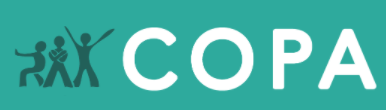 Le COPA est un organisme qui a beaucoup d’expérience dans le développement de ressources informatives et éducatives développées pour les familles, le personnel scolaire et les jeunes afin de les outiller pour contribuer et faciliter l’intégration des familles nouvellement arrivées au Canada. Nous vous invitons à visiter les sites web du COPA pour découvrir la richesse et la diversité de ce qui est proposéGuide pour mieux comprendre le système éducatif en OntarioParmi les multiples ressources développées, le COPA a élaboré des guides (pour les écoles élémentaires et les écoles secondaires) afin d’aider les familles nouvellement arrivées à mieux comprendre le système éducatif de l’Ontario. Vous trouverez ce document à la section ressources du site web des TÉÉ. Le Journal le Droit nous a fait l'honneur d'écrire un article à ce sujet. www.ledroit.com/actualites/education/nouveaux-arrivants-prevenir-plutot-que-subir-8c90a9deb86847da6b525efdd8780a8dRessources du COPA pour familles nouvellement arrivées Le COPA a beaucoup d’expérience dans le développement de ressources informatives et éducatives. Nous vous invitons à visiter les sites web du COPA pour découvrir la richesse et la diversité de ce qui est proposé. - Habitat pour parents!( site Web) - Cours en ligne (pour parents, prévenir l’intimidation) - Conte pour enfants - Mini-série (Huit raisons) - Accès facile aux ressources : eBoutique du COPA- infocopa.com - Bien-être à l’école : www.bienetrealecole.ca- Changer son monde : www.ensembleoui.ca- Ça commence avec toi : www.commenceavectoi.caInformations et pages web utiles Vivre en françaisGuide pour les parents nouvellement arrivé au CandaInformations relative aux services de garde à l’enfanceTrouver des informations pour nouveaux arrivants francophonesÉquité, inclusion et droit de la personne Prévention de la violencePrévenir l’intimidation dans les écolesDéfis des personnes immigrantesDivers liens vers des sites web importants Vivre en françaisLa francophonie en OntarioVous souhaitez en apprendre plus sur la francophonie au Canada? Grâce à ces liens, vous découvrirez la francophonie en Ontario - de l’établissement des francophones au Canada, en passant par la construction identitaire, la découverte des multiples visages qui la composent et, enfin, le drapeau franco-ontarien.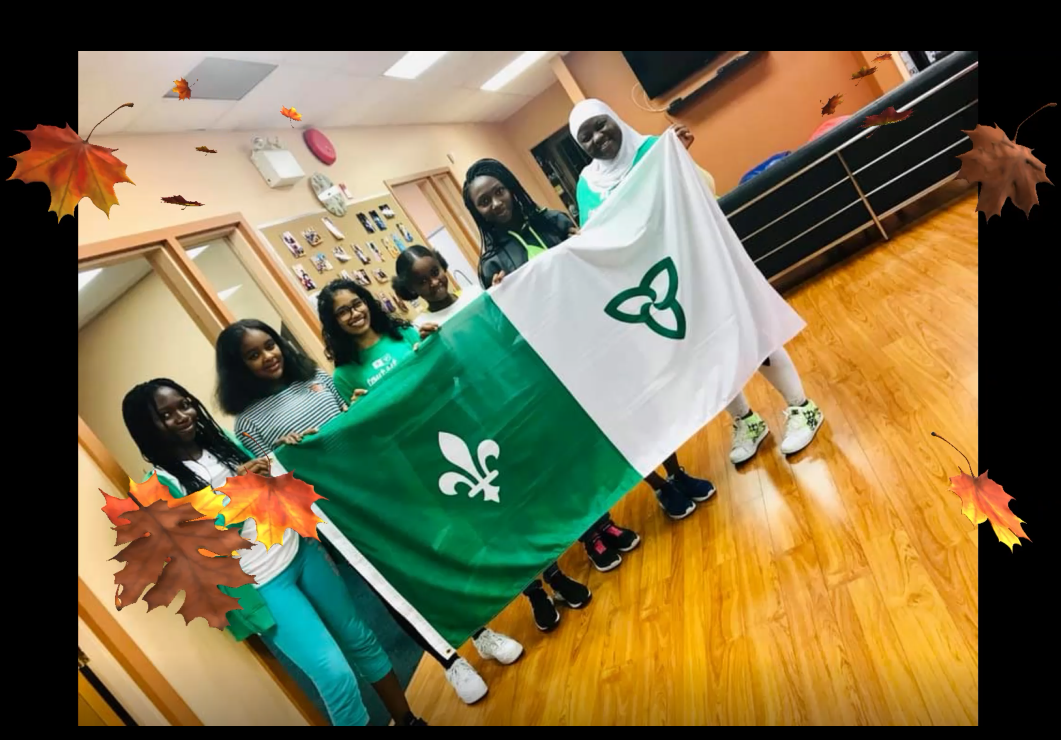 
Source: Photo Windsor
L’Ontario en bref
Ce site présente une vue d’ensemble de la province de l’Ontario.
Gouvernement de l’Ontario
www.ontario.ca/fr/page/lontario-en-bref

Portrait de la communauté francophone
Ces sections présentent un portrait général de la collectivité francophone en Ontario.
Office des affaires francophones
www.ofa.gov.on.ca/fr/franco.html

La Loi sur les services en français en bref
Cette ressource présente la Loi sur les services en français.
Office des affaires francophones, gouvernement de l’Ontario
www.ofa.gov.on.ca/fr/loi.htm
 
Ai-je le droit d’accéder à des services en français?
Cet article explique quels organismes gouvernementaux offrent des services en français et le processus à suivre pour déposer une plainte.
Ontario council of agencies serving immigrants (OCASI) (Conseil ontarien d’organismes au service des immigrants)
www.etablissement.org/sys/faqs_detail.asp?faq_id=4000840
 
Trouver de l’aide près de chez vous
Cette ressource répertorie les principaux services offerts en français dans les régions et les environs de London, de Windsor, d’Ottawa, de Sudbury et de Toronto. Les autres régions offrent des services en anglais.
Ontario council of agencies serving immigrants (OCASI) (Conseil ontarien d’organismes au service des immigrants)
http://etablissement.org/
 
Services en français
Ce site fait la promotion des services en français et des droits linguistiques des francophones.
Assemblée de la francophonie de l’Ontario (AFO)
https://monassemblee.ca/en/Guide pour les parents nouveaux arrivants Ce guide aide les parents nouveaux arrivants à prendre soin de leurs enfants de 0 à 6 ans. .
Meilleur départ - Health nexus santé
http://www.meilleurdepart.org/resources/develop_enfants/pdf/Growing_up_PARENTS_FR_online_Final.pdf
Information relative aux services de garde à l’enfanceLe site Web fournit des renseignements aux parents désireux de trouver un service de garde de qualité à prix abordable qui répond aux besoins de leur famillehttps://www.cccf-fcsge.ca/fr/parents/
Trouver des informations pour nouveaux arrivants francophonesÉtablissement.org, Ontario Council of agencies serving immigrants (OCASI) (Conseil ontarien d’organismes au service des immigrants)
www.etablissement.org/topics.asp?section=EDUCATIONÉquité, inclusion et droit de la personne Équité et inclusionPour assurer l’équité et l’inclusion dans le milieu scolaire, il est nécessaire d’avoir l’appui et la participation de toutes les personnes concernées dans nos écoles. Les travailleuses et les travailleurs d’établissement dans les écoles (TÉÉ) peuvent aider les élèves à reconnaître et à accepter les différences. Un milieu inclusif facilitera non seulement l’accueil des élèves nouvellement arrivés mais consolidera aussi leur sentiment d’appartenance. Dans ces circonstances, l’école véhicule les cultures et les valeurs franco-ontariennes dans toute leur diversité, tout en étant un espace qui encourage les élèves à être fiers de leurs origines, à s’identifier à leur nouvelle culture d’adoption et à s’affirmer. En soutenant les principes de l’équité et de l’inclusion dans nos écoles, nous démontrons que nous sommes toutes et tous investis dans ce processus pour le bien-être de nos élèves.

Stratégie ontarienne d’équité et d’éducation inclusive
Le document explique la politique d’éducation inclusive et souligne qu’il faut aller au-delà de la tolérance et miser sur l’acceptation et le respect de tous et chacun, ce qui permettra d’ériger le système d’éducation le plus équitable et le plus inclusif qui soit.
Ministère de l’Éducation, 2009
www.edu.gov.on.ca/fre/policyfunding/equity.pdf


L’inclusion : un appui pour tous les élèves
Ce dépliant offre des conseils sur l’inclusion en identifiant les principales composantes et en expliquant comment favoriser l’inclusion dans le milieu scolaire.
Ministère de l’Éducation de la Nouvelle-Écosse
http://studentservices.ednet.ns.ca/sites/default/files/Inclusion-fr.pdf

Tous différents, tous uniques : les jeunes et la déclaration universelle de l’UNESCO sur la diversité culturelle
Ce document a été rédigé par et pour des jeunes du monde entier. Il présente aux jeunes la diversité culturelle et tient à resserrer les liens entre eux. Grâce à l’amitié internationale, les jeunes devraient tirer profit de la diversité culturelle et, par leurs actes, aider à la préserver pour les générations futures. Si la jeunesse est la clé de l’avenir, il est essentiel qu’elle façonne aussi le présent.
UNESCO, 2004
http://unesdoc.unesco.org/images/0013/001345/134556f.pdf

Diversité LGBTQ+ et homophobie
Cette section définit l’homophobie, donne des faits saillants et encourage les jeunes à adopter des stratégies d’interventions pour lutter contre l’homophobie.
Choix.org, 2009
http://www.rcmp-grc.gc.ca/cycp-cpcj/index-fra.htm


Droit de la personne Êtes-vous victime de discrimination? Le Code des droits de la personne de l’Ontario protège les résidents de la province contre toutes formes de discrimination fondée sur la race, l’ascendance, le lieu d’origine, la couleur, l’origine ethnique, la citoyenneté, la croyance, le sexe, l’orientation sexuelle, l’âge, l’état matrimonial, l’état familial ou un handicap. 

Le site de la Commission contient de nombreuses informations sur les différents types de discrimination couverts par le Code des droits de la personne en Ontario et ses manifestations dans divers domaines comme le logement, le milieu de travail, l’éducation. Il contient également de l’information sur le harcèlement racial et sexuel.
www.ohrc.on.ca/fr/resources/factsheets

Discrimination et harcèlementDiscriminationQu’est-ce que le racisme et la discrimination?
L’article définit le racisme et la discrimination basés sur la race et l’ethnie. Il explique aussi la dynamique du racisme et traite des conséquences.
Immigration et communautés culturelles Québec
www.quebecinterculturel.gouv.qc.ca/fr/lutte-discrimination/discrimination-racisme.html

La commission canadienne des droits de la personne donne des explications plus poussées de ce que le Code considère comme de la discrimination.
https://www.chrc-ccdp.gc.ca/fra/contenu/quest-ce-que-la-discrimination
Définition du harcèlementLe harcèlement est présenté comme une forme de discrimination. Le site de la commission canadienne des droits de la personnes en donne une définition complète sur son site.https://www.chrc-ccdp.gc.ca/fra/contenu/quest-ce-que-le-harcelement

Qu’est-ce que le harcèlement ou l’intimidation en milieu de travail et quels sont mes recours si j’en suis victime?
Cet article traite du harcèlement en milieu de travail et des recours possibles si l’on subit de l’intimidation ou du harcèlement en milieu de travail.
Ontario Council of agencies serving immigrants (OCASI)
www.etablissement.org/sys/faqs_detail.asp?faq_id=4000980



Textes législatifs sur le droit des personnes Voici quelques textes de référence relatifs aux droits de la personne.
La Déclaration universelle des droits de l’homme
www.un.org/fr/documents/udhr/index3.shtml


La Charte canadienne des droits et libertés
http://laws-lois.justice.gc.ca/fra/const/page-15.html


La Loi canadienne sur les droits de la personne
https://laws-lois.justice.gc.ca/fra/lois/h-6/page-1.html


Le Code des droits de la personne de l’Ontario
www.e-laws.gov.on.ca/html/statutes/french/elaws_statutes_90h19_f.htmSystème ontarien des droits de la personneLe Tribunal des droits de la personne
Le Tribunal règle les requêtes déposées en matière des droits de la personne en ayant recours à un processus de médiation ou en rendant une décision.
Pour communiquer avec le Tribunal, veuillez composer le 416 326-1312 pour la région de Toronto ou le numéro sans frais 1 866-598-0322. Par ATS 416 326-2027  ATS sans frais 1 866 607-1240
www.hrto.ca

Le Centre d’assistance juridique en matière des droits de la personne
Le Centre offre de l’assistance en matière des droits de la personne. Il aide à remplir les requêtes déposées auprès du Tribunal et assure aussi une représentation juridique en matière de droits de la personne.
Pour communiquer avec le Centre, veuillez composer le 416 314-6266 ou le numéro sans frais 1 866-625-5179. Par ATS 416 314-6651,  ATS sans frais : 1 866 612-8627http://www.hrlsc.on.ca/fr/accueil


La Commission ontarienne des droits de la personne
La Commission est l’organisme chargé de faire la promotion et d’assurer la protection et le progrès des droits de la personne en Ontario. Son site offre de nombreuses informations sur les droits de la personne.
www.ohrc.on.ca/fr

Pour en savoir plus sur vos droitsModule Droits de la personne 101
Cette formation en ligne sur les droits de la personne fournit des renseignements sur le Code ontarien des droits de la personne, son champ d’application, les concepts-clés et sur les façons de reconnaître les situations de discrimination. Elle offre également de l’information sur le système ontarien des  droits de la personne.
Commission ontarienne des droits de la personne
www.ohrc.on.ca/fr/apprentissage/codp-votre-ressource-dapprentissage-en-ligne



Guide concernant vos droits et responsabilités en vertu du Code des droits de la personne
Le Guide explique certaines parties du Code et comment elles s’appliquent dans différentes situations.
Commission ontarienne des droits de la personne
www.ohrc.on.ca/fr/resources/guides/GuideHRcodeFRPrévention de la violencePlusieurs types de violence se manifestent dans les milieux scolaires, tels que l’intimidation, la discrimination raciale et ethnique, l’homophobie et le sexisme. La violence sous toutes ses formes s’exprime partout dans l’école - dans la salle de classe, les couloirs,  la cour d’école, les autobus scolaires et même dans Internet (cyberintimidation). Il est important de comprendre les formes de violence qui se produisent entre les jeunes pour trouver des stratégies et des solutions pour la prévenir. Pour ce faire, les TÉÉ sont les personnes clés qui peuvent mobiliser tous les acteurs de la collectivité pour établir un climat sain et sécuritaire dans l’école. Nous vous présentons quelques ressources du COPA relatif au sujet. Mais vous en trouverez d’autres en visitant la section ressources du COPA. Répertoire en ligne des ressources sur la violence familiale.
L’agence de la santé publique du Canada rend disponible de nombreuses publications au nom de l’Initiative de lutte contre la violence familiale, notamment des aperçus, des rapports, des documents de travail et des manuels sur des enjeux concernant la violence familiale.
Agence de la santé publique du Canada
www.phac-aspc.gc.ca/ncfv-cnivf/resources-fra.php
Relations saines et égalitairesCampagne ça commence avec toi, ça reste avec lui
Une campagne destinée aux hommes qui jouent un rôle dans la vie quotidienne des garçons. Elle propose des ressources pour maintenir un dialogue et communiquer de manière positive avec les garçons au sujet des relations saines et égalitaires entre hommes et femmes, filles et garçons.
Ça commence avec toi
http://cacommenceavectoi.ca/
Relations amoureuses chez les jeunes : Prévention de la violence, promotion des relations harmonieuses et égalitaires et intervention
Document de réflexion en trois parties. La première partie rappelle le problème, la seconde précise certaines balises pour agir de façon efficace : reconnaissance de l’adolescence comme moment stratégique pour agir, importance de porter un regard positif sur les jeunes et meilleure compréhension du continuum intervention, prévention et promotion. La troisième partie aborde de manière plus détaillée la question assez complexe de la promotion des rapports égalitaires et harmonieux.
Pierre H. Tremblay, Lorraine Rondeau, Jean Bélanger, 2000
http://publications.santemontreal.qc.ca/uploads/tx_asssmpublications/2-89494-293-1.pdf
https://www.inspq.qc.ca/rapport-quebecois-sur-la-violence-et-la-sante/la-violence-dans-les-relations-amoureuses-des-jeunes
https://www.viraj.ulaval.ca/sites/viraj.ulaval.ca/files/lavoie_2005.pdfhttps://www.stat.gouv.qc.ca/statistiques/sante/bulletins/zoom-sante-201405-44.pdf

Jeu vidéo positif Rejouer : Où est Zoé?
Les messages transmis dans le jeu ont pour but de promouvoir des relations égales, respectueuses et saines et de suggérer des façons de prévenir la violence dans la vie des enfants et des jeunes âgés de 8 à 14 ans.
METRAC, 2008
Adaptation en français par le Centre ontarien de prévention des agressions (COPA)
http://www.metrac.org/games-and-apps/replay/fr/index.html

La violence dans les couples d’adolescents
Document d’information sur la violence dans les fréquentations. Le site aborde d’autres problèmes et offre un espace de discussion pour les jeunes.
Fil santé Jeunes, 2009
http://www.filsantejeunes.com/dossiers-classes-par-categories/dossier-societe/545-la-violence/5320-la-violence-dans-les-couples1085Prévenir l’intimidation dans les écolesMesures initiales pour mettre fin à l’intimidation : conseils aux adultes pour aider les enfants de 4 à 11 ans
Le document fournit de l’information sur l’intimidation envers les enfants âgés de 4 à 11 ans et aide les adultes à identifier les enfants victimes, témoins ou auteurs d’actes d’intimidation. Le document propose également des mesures qui permettent de mettre fin à l’intimidation et de venir en aide à l’enfant qui en est victime.
Sécurité publique Canada
www.publicsafety.gc.ca/cnt/rsrcs/pblctns/stp-blng-chldrn/index-fra.aspx


L’intimidation - Essayons d’y mettre un terme
Ce document explique aux parents la réalité de l’intimidation dans les écoles. Le guide fournit des conseils aux parents afin qu’ils puissent aider leurs enfants à prévenir et à faire face à l’intimidation. Le guide conseille aussi les parents d’enfants qui intimident les autres.
Ministère de l’Éducation, Ontario
http:www.edu.gov.on.ca/eng/multi/french/BullyingFR.pdf
 Écoles sûres et accueillantes : Agir contre l'intimidationL’information contenue dans Écoles sûres et accueillantes : Agir contre l’intimidation est un résumé des dispositions législatives en vigueur au Manitoba et vise à aider les adultes qui travaillent dans les écoles à reconnaître les actes d’intimidation et à savoir quoi signaler, comment le signaler et quand communiquer avec les parents.
https://www.edu.gov.mb.ca/m12/frpub/appui/agir/docs/document.pdf Établir un climat scolaire sain

Rendre les écoles de l’Ontario plus sécuritaires
Fiche de renseignements sur la sécurité à l’école qui donne un bref aperçu sur la politique du Ministère de l’éducation de l’Ontario sur les écoles sécuritaires.
Ministère de L’éducation de l’Ontario, 2008
http://www.edu.gov.on.ca/fre/teachers/safeschools.html

Le code de conduite de l’Ontario
Informations  sur les normes de comportements et sur le code de conduite dans les écoles.
Ministère de l’éducation de l’Ontario, 2007
Guide sur la politiquehttp://www.edu.gov.on.ca/fre/safeschools/code.pdf
Guide pour les parents
http://www.edu.gov.on.ca/fre/safeschools/code.html


Défis des personnes immigrantesDans le processus d’établissement, les familles et les élèves immigrants ont à relever divers défis. Les familles nouvellement arrivées de langue française ont des besoins particuliers, car elles appartiennent à une minorité linguistique du Canada, tout en représentant une minorité au sein de la collectivité francophone.

Les obstacles à l’intégration auxquels sont confrontés les élèves et leur famille sont de nature individuelle et systémique. La recherche d’un logement abordable, d’un emploi ou d’une formation fait souvent partie des épreuves qu’ont à surmonter la plupart des parents nouvellement arrivés. En ce qui concerne les élèves nouvellement arrivés, on s’attend à ce qu’ils s’intègrent dans le nouveau système scolaire ontarien et se fassent de nouveaux ami.e.s.

Les travailleuses et les travailleurs d’établissement dans les écoles (TÉÉ) sont disponibles pour soutenir les familles et les enfants nouvellement arrivés et les aider à franchir ces obstacles.
Les femmes immigrantes et réfugiées
Fiche d’information citant les faits saillants et les statistiques sur les divers obstacles qu’ont à surmonter les femmes immigrantes.
Institut canadien de recherches sur les femmes
http://www.criaw-icref.ca/images/userfiles/files/Femmes%20immigrantes%20et%20réfugiées.pdf


Défis des parents immigrantsLes familles immigrantes et leurs tout-petits: défis et pistes d’action Perspective des organismes communautaires au service des nouveaux arrivantshttp://tcri.qc.ca/images/publications/volets/volet-jeunes/2019/TCRI_-Rapport_enqu%C3%AAte_0-5_ans_2pager.pdf


Enfants, jeunes et familles issus de l’immigration : Analyse qualitative de défi de l’intégration
Le rapport traite des familles, des enfants et des jeunes personnes immigrantes et réfugiées. Il présente une analyse qui permet de mieux comprendre les difficultés qu’elles et ils rencontrent et définit les soutiens requis pour favoriser l’intégration de ce segment de la population à la société canadienne.
Conseil de planification sociale d’Ottawa
Enfants, jeunes et familles issus de l’immigration : Analyse qualitative de défi de l’intégration



Parents et adolescents de familles immigrantes : Influences culturelles et pressions matérielles
Les familles d’immigrants sont souvent décrites comme des champs de bataille où s’affrontent les parents de première génération et les enfants de deuxième génération. Des entrevues menées auprès d’adolescents immigrants révèlent une réalité plus complexe, composée de conflits, de consensus, de continuité et de changement dans les relations intergénérationnelles au sein de ces familles, ainsi que des écarts fondés sur le sexe, la cohorte, le type de famille et les conditions d’immigration.
Vappu Tyyska
Parents et adolescents de familles immigrantes : Influences culturelles et pressions matérielles


Jeunes et visibles : Accès des jeunes immigrants et membres de minorités visibles au marché du travail
Fondé sur les données du Recensement de 1996, ce document donne un aperçu de la présence sur le marché du travail des jeunes immigrants et membres de minorités visibles au Canada.
Jean Lock Kunz
Jeunes et visibles : Accès des jeunes immigrants et membres de minorités visibles au marché du travail

État des lieux sur l’intégration des élèves issus de l’immigration dans les écoles de langue française en situation minoritaire
Un recueil de recherches qui traite des défis actuels rencontrés, d’une part, par le personnel enseignant et l’administration scolaire et, d’autre part, par les élèves immigrants et leurs familles.
Anne Robineau
État des lieux sur l’intégration des élèves issus de l’immigration dans les écoles de langue française en situation minoritaire

Les nouveaux arrivants francophones venant de l’Afrique
Cet article est destiné aux nouveaux arrivants francophones d'Afrique qui choisissent de s'établir en Ontario. Il vise à mieux les préparer pour qu’ils puissent trouver les informations et les ressources qui les aideront à s’établir plus facilement.
Établissent.org
www.etablissement.org/sys/faqs_detail.asp?faq_id=4000789

Les familles immigrantes dans leurs rapports avec l’école dans un contexte francophone minoritaire
L’immigration francophone est un facteur important de diversification des établissements scolaires francophones en contexte minoritaire. Quelles barrières les familles doivent-elles surmonter pour participer pleinement à la vie scolaire? Cet article vise à faire mieux comprendre les enjeux liés à la participation, dont le plus important a trait à l’égalité des chances en éducation pour les enfants de familles immigrées.
Diane Farmer
Les familles immigrantes dans leurs rapports avec l’école dans un contexte francophone minoritaire


Ressources diversesPrévention de la criminalité
Site ressource qui contient de l’information pour les jeunes, les parents et les ainés. Ce site offre de l'information sur les moyens efficaces de prévenir et de diminuer le crime en réduisant les facteurs de risque avant la perpétration d’un crime.
Gendarmerie royale du Canada
www.rcmp-grc.gc.ca/cp-pc/index-fra.htm



Les enfants peuvent s'en sortir : Favoriser la résilience des enfants à la maison comme à l'école
Cette brochure a pour but d’aider les parents à comprendre la résilience, comment elle se développe et ce qu’ils peuvent faire pour l’inculquer à leurs enfants.
La fondation de psychologie du canada (FPC)
https://www.cscmonavenir.ca/wp-content/uploads/2013/04/Developper_la_resilience_des_enfants.pdf

L’art d’être parent
L’Agence de la santé publique du Canada donne aux parents accès à un large éventail de ressources pour les aider à planifier pour leur famille et à faire des choix judicieux et éclairés pour l'éducation de leurs enfants.
Agence de la santé publique du Canada
www.phac-aspc.gc.ca/hp-ps/dca-dea/parent/index-fra.php

Guide de prévention des gangs : une ressource pour les jeunes, les parents, et la communité
Ce guide de ressources est de fournir l’assistance nécessaire pour les jeunes, les parents et les agences communautaires préoccupés par les personnes jeunes qui s’engagent dans la mentalité et l’activité des gangs dans la région de Hamilton
Société John Howard de Hamilton, Burlington et les environs
Guide de prévention des gangs : une ressource pour les jeunes, les parents, et la communité

Le racisme comme déterminant de la santé des immigrants
Ce rapport présente des données sur les inégalités qui existent en matière de santé et d’accès aux principaux services de santé entre les personnes racialisées au Canada et ailleurs dans le monde, puis sur le racisme à titre de déterminant de la santé.
Ilene Hyman, 2009
Le racisme comme déterminant de la santé des immigrants

Les droits et les responsabilités
Ce manuel de travail encourage les nouveaux immigrants à connaître leur droits et responsabilités au Canada. Ce guide contient des activités sur les lois canadiennes et propose des questions de discussions sur la citoyenneté ainsi que l’engagement civique.
Citoyenneté et Immigration Canada
Les droits et les responsabilitésDivers liens vers des sites web importants Liens connexes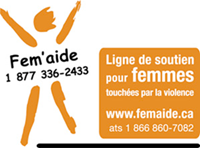 femaide.caLigne de soutien téléphonique pour femmes francophones. Accessible 24 heures par jour, sept jours par semaine.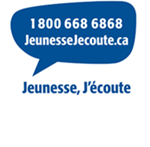 jeunessejecoute.caLigne de soutien et service de consultation pour les jeunes. Accessible 24 heures par jour, sept jours par semainehttps://jeunessejecoute.ca/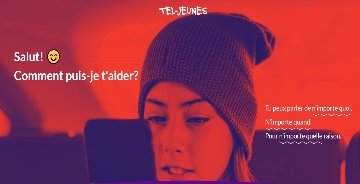 https://www.teljeunes.com/Accueil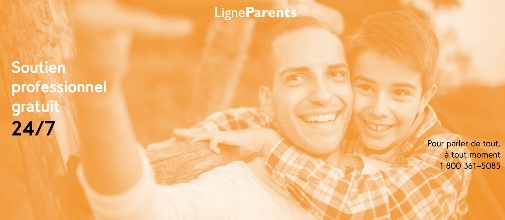 Ligne parentshttps://www.ligneparents.com/LigneParents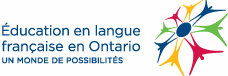 Éducation en langue françaiseL'éducation en langue française (ELF) en Ontario est un important réseau d'écoles élémentaires et secondaires publiques et catholiques, de collèges francophones et d'universités bilingues offrant un large éventail de programmes et de services de qualité en français, de la petite enfance à l'âge adulte. https://www.elfontario.ca/fr/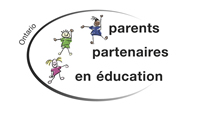 Parents partenaires en éducationLe mandat du PPE c'est de :
Travailler en étroite collaboration avec nos partenaires en éducation
Outiller les parents dans leur rôle de partenaires en éducation
Agir comme porte-parole provincial des parentshttps://ppeontario.ca/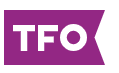 https://www.tfo.org/TFO stimule le fait français en Ontario et ailleurs avec des services et contenus plurimédias éducatifs et culturels de qualité.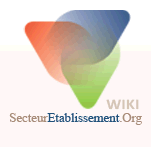 Ressources sur l'établissementPour celles et ceux qui travaillent dans le secteur de l’établissement de l’Ontario, tels que des rapports de recherche sur l’immigration, les pratiques exemplaires pour desservir des clients des groupes spécifiques.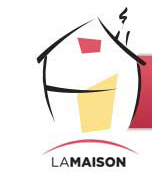 lamaison-toronto.orgMaison d'hébergement pour femmes francophoneshttp://www.lamaison-toronto.org/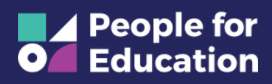 peopleforeducation.comOrganisme dirigé par des parents unissant leurs efforts
pour appuyer l’éducation publique en Ontario dans les
écoles françaises, anglaises et catholiques.https://peopleforeducation.ca/fr/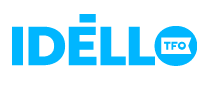 https://www.idello.org/fr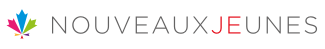 Est une communauté en ligne pour les jeunes immigrants et réfugiés partout en Ontariohttps://newyouth.ca/fr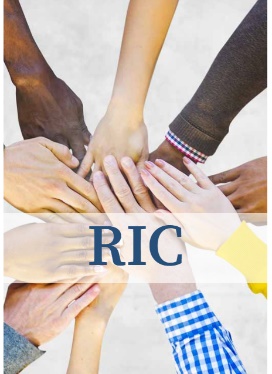 Réseau d’intégration communautaire (RIC)Le Réseau d’intégration communautaire (RIC) est un service offert par le Centre catholique pour immigrants (CCI) et financé par Immigration, Réfugiés et Citoyenneté Canada (IRCC).https://cin-ric.ca/fr/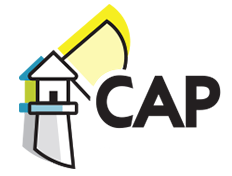 Le Centre d'Appui et de Prévention, a pour mission d’offrir des services en santé mentale, en dépendances et autres services thérapeutiques aux personnes et familles francophones de l’Ontario. L’enfance et la jeunesse demeurent au cœur de notre mission.https://centrelecap.ca/qui-sommes-nous/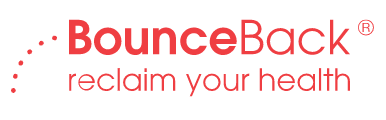 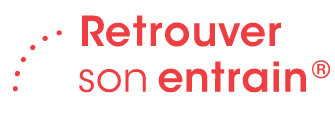 Retrouver son entrain est un programme gratuit de développement des compétences géré par l’Association canadienne pour la santé mentale (ACSM). Il est conçu pour aider les adultes et les jeunes de 15 ans et plus à gérer leur tristesse, leurs symptômes légers à modérés de dépression et d’anxiété, le stress et les inquiétudes. Ce programme étant offert par téléphone avec un accompagnateur et au moyen de vidéos en ligne, vous aurez accès à des outils qui vous aideront dans votre cheminement vers le bien-être mental.https://bouncebackontario.ca/fr/https://bouncebackontario.ca/